                                                                                                      «УТВЕРЖДАЮ»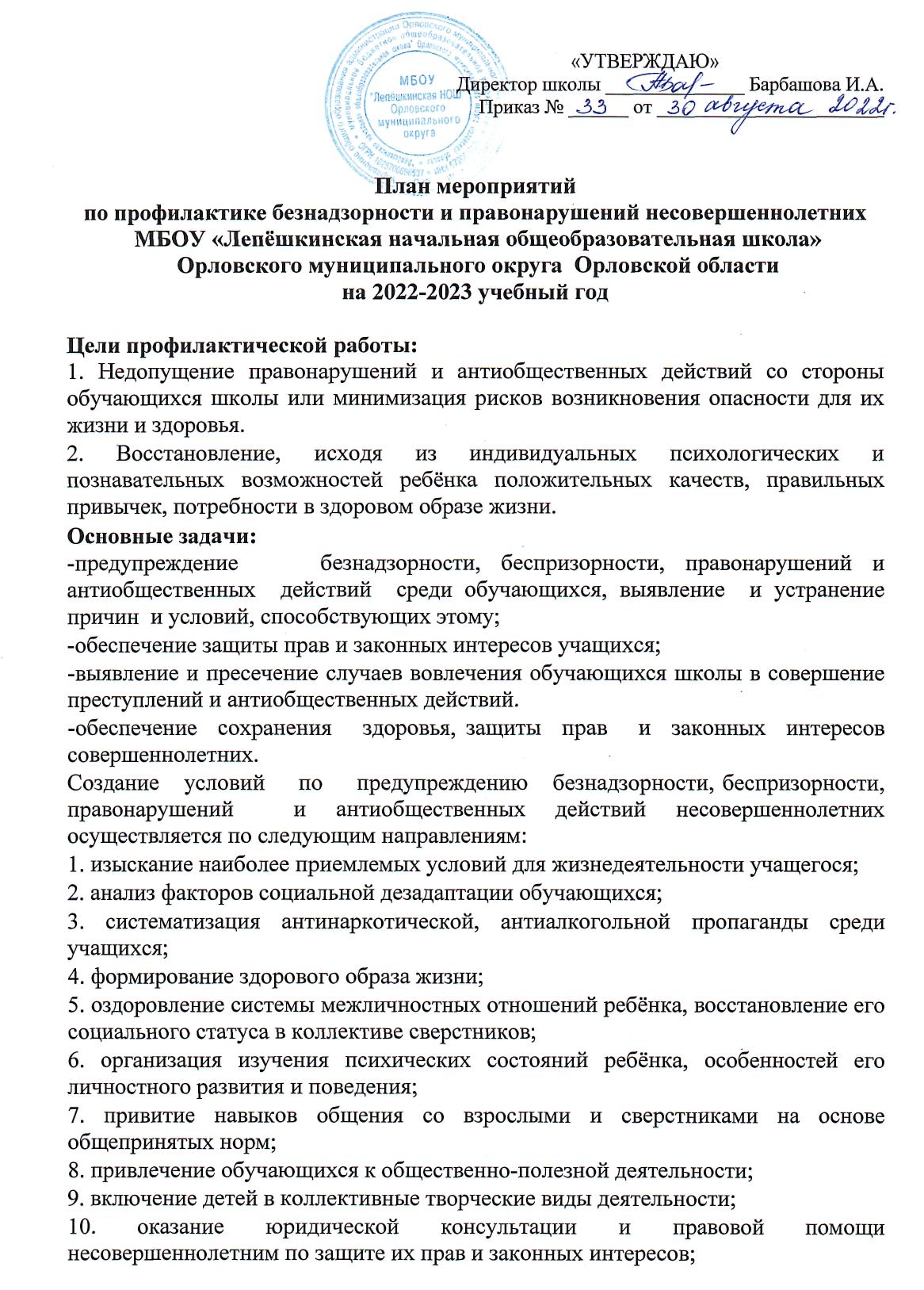 Директор школы ______________ Барбашова И.А.                                                                             Приказ № 33 от 30.08.2022 г.План мероприятий по профилактике безнадзорности и правонарушений несовершеннолетних  МБОУ «Лепёшкинская начальная общеобразовательная школа»  Орловского муниципального округа  Орловской областина 2022-2023 учебный годЦели профилактической работы: 1. Недопущение правонарушений и антиобщественных действий со стороны обучающихся школы или минимизация рисков возникновения опасности для их жизни и здоровья.2. Восстановление, исходя из индивидуальных психологических и познавательных возможностей ребёнка положительных качеств, правильных привычек, потребности в здоровом образе жизни.Основные задачи:-предупреждение    безнадзорности, беспризорности, правонарушений и антиобщественных  действий  среди обучающихся, выявление  и устранение причин  и условий, способствующих этому;-обеспечение защиты прав и законных интересов учащихся;-выявление и пресечение случаев вовлечения обучающихся школы в совершение преступлений и антиобщественных действий.-обеспечение  сохранения   здоровья, защиты  прав   и  законных  интересов совершеннолетних.Создание   условий    по    предупреждению   безнадзорности, беспризорности, правонарушений  и антиобщественных действий несовершеннолетних осуществляется по следующим направлениям:1. изыскание наиболее приемлемых условий для жизнедеятельности учащегося;2. анализ факторов социальной дезадаптации обучающихся;3. систематизация антинаркотической, антиалкогольной пропаганды среди учащихся;4. формирование здорового образа жизни;5. оздоровление системы межличностных отношений ребёнка, восстановление его социального статуса в коллективе сверстников;6. организация изучения психических состояний ребёнка, особенностей его личностного развития и поведения;7. привитие навыков общения со взрослыми и сверстниками на основе общепринятых норм;8. привлечение обучающихся к общественно-полезной деятельности;9. включение детей в коллективные творческие виды деятельности;10. оказание юридической консультации и правовой помощи несовершеннолетним по защите их прав и законных интересов;11. изучение возможностей взаимодействия педагогического коллектива с общественными организациями  по  предупреждению  безнадзорности, беспризорности, правонарушений и антиобщественных действий несовершеннолетних.№МероприятияСрокиОтветственныеПрофилактические мероприятия с обучающимися и их родителями                                   (законными представителями).Профилактические мероприятия с обучающимися и их родителями                                   (законными представителями).Профилактические мероприятия с обучающимися и их родителями                                   (законными представителями).Профилактические мероприятия с обучающимися и их родителями                                   (законными представителями).1Выявление и учёт детей, подлежащих обучению в школе (выполнение ФЗ РФ «Об образовании в Российской Федерации)Август, сентябрьКлассные руководители, инспектор ПДН2Выявление неблагополучных, неполных, малообеспеченных семей, детей, состоящих под опекой, родителей не выполняющих обязанности по воспитанию детей, семей, находящихся в социально-опасном положении и работа с ними, согласно ФЗ РФ № 120, своевременное информирование ПДН.В течение учебного годаДиректор, классные руководители3Организация индивидуальной профилактической работы с несовершеннолетними, находящимися в социально-опасном положении, состоящих на различных видах учета и с семьями в СОПВ течение учебного годаПедагог-психолог, классные руководители4Организация своевременного (оперативного) информирования о случаях детского неблагополучия, в том числе сопряженного с неблагоприятными условиями проживания (воспитания) в семье.В течение  учебного годаДиректор, педагог-психолог, классные руководители5Организация работы по вовлечению несовершеннолетних, находящихся на профилактических учетах в продуктивную социально-значимую деятельность (кружки, секции)В течениеучебного годаДиректор, классные руководители6Контроль посещаемости, нарушений Правил внутреннего распорядка обучающихся и Устава школы.Ежедневно Классные руководители7Выявление обучающихся, не посещающих школу по неуважительным причинам, профилактическая работа с ними, своевременное информирование КДН и ЗП, ПДН.1 раз в месяцКлассные руководители8Проведение заседаний школьного Совета профилактики правонарушенийВ течение учебного годаДиректор9Проведение мероприятий по профилактике безнадзорности и правонарушений несовершеннолетних, и вовлечению несовершеннолетних в противоправную деятельность:- Этическая беседа «От шалости к правонарушениям» (1-2 кл.);- Классный час «Как не попасть в беду?» (1-2 кл.)- Интеллектуально-познавательная игра «Устав школы. Правила поведения учащегося» (1-2 кл.);- Беседа «Я отвечаю за свои поступки сам» (1-2 кл.);- Классный час с элементами дискуссии «Правонарушение. Как его избежать?» (3-4 кл.);- Беседа «Что мы знаем о правонарушениях и ответственности за них» (3-4 кл.);- Круглый стол «Что такое хорошо и что такое плохо? Ответственность за поступки» (3-4 кл.);- Тематический час «От безответственности до преступления один шаг» (3-4 кл.)- Час общения «Ответственность за ложные сообщения о терроризме» (1-4 кл.);- Диспут «Конфликты в нашей жизни и способы их преодоления» (1-4 кл.)В течение  учебного годаКлассные руководители10Организация мероприятий, направленных на правовое просвещение несовершеннолетних учащихся и их родителей (законных представителей):Классный час  «О правах играя» (1 класс);Час общения «Права и обязанности несовершеннолетних» (2 кл);Беседа «Ответственность и безответственность…Что прячется за этими словами?» (3 кл.);Разъяснительная беседа «Уголовная ответственность несовершеннолетних» (4 кл.);Беседа «За что ставят на учёт в КДН и ВШУ» (1-4 кл.);Классный час «Учёба – основная обязанность ученика» (1-4 кл.);Познавательный час «Как не стать жертвой преступления, в том числе в сети Интернет» (1-4 кл.)Проведение профилактических бесед о правилах поведения в каникулярное время на темы: «Ответственность несовершеннолетних за правонарушения и преступления» с детьми, состоящими на различных видах учёта;«Правила поведения в общественных местах»;«Правила безопасного поведения в период каникул»«Ты и соцсети. Дети в Интернете»«Виды летней занятости ребёнка. Формы летнего отдыха и оздоровления»Совет родителей, родительские собрания:«Об обеспечении защиты прав и законных интересов несовершеннолетних»:-нормы действующего законодательства по вопросам, связанным с наказанием за противоправные действия в отношении несовершеннолетних;-о необходимости принятия мер для устранения условий, способствующих совершению преступлений против половой неприкосновенности несовершеннолетних;-о неприятии насилия в отношении женщин и детей, неравнодушного отношения к фактам семейного насилия;-контроль времяпровождения несовершеннолетних в целях исключения допущения возможного нахождения детей в ситуации, представляющей опасность их жизни и здоровью;-о необходимости осуществления контроля доступа несовершеннолетних к страницам Интернет-ресурсов, представляющим угрозу жизни и здоровью несовершеннолетних;-о необходимости сопровождения несовершеннолетних законными представителями в тёмное время суток;-  о недопущении случаев нахождения несовершеннолетних длительное время без присмотра;- о необходимости организации занятости детей во внеурочное и каникулярное время;-о необходимости предупреждения употребления детьми наркотических веществ, алкогольных напитков.-о негативных тенденциях в подростковой среде, о вовлечении обучающихся в суицидальные «группы смерти», в иные, наносящие вред их здоровью и развитию,  группировки и идеологии.- о недопущении пропусков занятий без уважительной причины и о своевременном информировании классного руководителя о пропуске занятий;-о необходимости незамедлительного обращения в ОВД с заявлением о розыске детей в случае их безвестного исчезновения;- формы занятости во внеурочное время;- профилактика правонарушений, преступлений несовершеннолетними и в отношении их. Жестокое обращение с детьми, защита прав и законных интересов несовершеннолетних;-о недопущении распространения в социальных сетях ложных сообщений о совершении (возможном совершении) террористических актовВ течение  учебного годаДиректор, педагог-психолог, классные руководители11Проведение профилактических мероприятий, направленных на организацию родительского всеобуча:- В школу без стресса! Что нужно знать родителям первоклассника? (1кл.);- Успешная адаптация ребенка к школе. Советы родителям первоклашки (1 кл.);- Что вы знаете о своём ребёнке? (2 кл.);- Атмосфера жизни семьи, как фактор физического и психического здоровья ребенка  (3 кл.);- Роль семьи в воспитании детей. Как не потерять взаимное доверие в семье? (4 кл);- Конфликты у быстро подрастающих детей. Современные проблемы родителей и детей (4 кл.);- Свободное время – для души и с пользой, или Чем занят Ваш ребёнок (1-4 кл.);-   Факторы, способствующие развитию правонарушений несовершеннолетних – профилактика в раннем возрасте (1-4 кл.)- Компьютерные игры. Что мы знаем о них? К чему приводит виртуальный мир? (1-4 кл.)- Отцы и дети. Роль личного примера родителей в воспитании школьника (1-4 кл.)В течение учебного годаПедагог-психолог, классные руководители12Проведение мероприятий по профилактике семейного насилия, укреплению семейных ценностей, духовно-нравственному развитию детей, а также разъяснению норм действующего законодательства по вопросам, связанным с наказанием за действия по отношению к несовершеннолетним:- Выпуск тематических памяток для родителей «Детство без слёз», «Психология общения»- Памятки по профилактике жестокого обращения в семье  «Воспитание без наказания», «Воспитание ненасилием в семье»;Мероприятия: - «Тепло родительского сердца – лучшая защита от невзгод» (1-2 кл.);- «Как не потерять взаимное доверие в семье?» (3-4 кл.)- «Конфликты с собственным ребёнком и пути их разрешения» (1-4 кл.);- «Поиск понимания в общении» (1-4 кл.)- индивидуальные консультации и беседы с родителями и учащимисяВ течение учебного годаДиректор, педагог-психолог, классные руководители13Информирование родителей (законных представителей) о необходимости осуществления контроля времяпровождения младших школьников в свободное от учебы время, в том числе о безопасном использовании несовершеннолетними сети Интернет.В течение учебного годаКлассные руководители14Организация мероприятий по пропаганде здорового образа жизни, профилактике употребления алкогольной и спиртсодержащей продукции, наркотических средств:- Разработка, распространение, размещение на сайте образовательного учреждения информационных материалов по профилактике употребления наркотических средств и психоактивных веществ среди несовершеннолетних (буклеты, памятки, листовки и т.д.) и родителей (законных представителей) несовершеннолетних;- Проведение классных часов и часов общения для обучающихся: - «Здоровье или вредные привычки – ты выбираешь сам»» (1-2 кл.);- «Умей сказать НЕТ!» (1-2 кл.);- «Жизнь – главная ценность человека» (1-2 кл.)- «Уверенно скажи: НЕТ!» (3-4 кл.);- «Здоровый человек - здоровая страна» (3-4 кл.);- «Горькие плоды сладкой жизни, или о тяжёлых последствиях употребления наркотических веществ» (3-4 кл.);- «Опасная зависимость» (1-4 кл.);- «Всегда есть выбор!» (1-4 кл.).В течение учебного годаЕжеквартальноКлассные руководители, педагог-психолог15Создание системы консультативной поддержки родителей, имеющих детей с проблемами в школьной и социальной адаптации. Организация консультаций работниками КДН, ПДН для родителей.В течение учебного года Классные руководители, педагог-психолог16Проведение мероприятий, посвященных Международному дню детского «Телефона доверия»:- размещение видеороликов на официальном сайте школы;- показ и обсуждение видеороликов;- информирование несовершеннолетних и их родителей (законных представителей) о работе «Детского телефона доверия» и прямых телефонных линий по вопросам защиты прав и законных интересов несовершеннолетних.- размещение в дневниках учащихся информации о службах, оказывающих специализированную помощь в случаях насилия и жестокого обращения, с указанием адреса и телефона служб;Сентябрь 2022Май 2023Классные руководители, педагог-психолог17Проведение межведомственной операции «Подросток под защитой Закона» совместно с субъектами системы профилактики.Август-сентябрь 2022Директор, классные руководители2. Мероприятия для педагогов2. Мероприятия для педагогов2. Мероприятия для педагогов2. Мероприятия для педагогов18Организация проведения заседаний педагогических советов, совещаний, методических объединений, круглых столов по вопросам профилактики правонарушений несовершеннолетних, предупреждения безнадзорности среди несовершеннолетних.В течение  учебного годаДиректор, педагог-психолог19Рейды по неблагополучным семьям. Обследование условий жизни учащихся, находящихся в группе риска.В течение учебного  годаКлассные руководители, работники органов соцзащиты20Участие в совещаниях, конференциях по вопросам профилактики правонарушений, безнадзорности несовершеннолетнихВ течение учебного годаДиректор21Повышение квалификации педагогов по вопросам профилактики безнадзорности и правонарушений несовершеннолетних В течение учебного годаДиректор, классные руководители3. Информационное сопровождение3. Информационное сопровождение3. Информационное сопровождение3. Информационное сопровождение22Размещение на стендах, официальном сайте МБОУ «Лепёшкинская НОШ» информации, направленной на профилактику правонарушений несовершеннолетних, предупреждения безнадзорности  среди несовершеннолетнихВ течение учебного годаОтветственный за ведение сайта23Распространение печатной продукции (памятки, буклеты) среди обучающихся, родителей по профилактике правонарушений несовершеннолетних, жестокого обращения с детьмиВ течение учебного годаКлассные руководители, педагог-психолог24Распространение среди обучающихся и их родителей  памяток по безопасному использованию детьми сети ИнтернетВ течение учебного годаКлассные руководители25Информирование несовершеннолетних и их родителей (законных представителей) о работе «Детского телефона доверия» и прямых телефонных линий по вопросам защиты прав и законных интересов несовершеннолетних.В течение учебного годаКлассные руководители, педагог-психолог